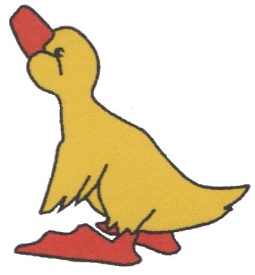 Drodzy Czytelnicy!W październiku obchodzimy ważne 
święto dla społeczności szkolnej – 
Dzień Edukacji Narodowej zwany 
Dniem Nauczyciela. W numerze 
październikowym przybliżymy Wam to Święto i składamy życzenia wszystkim pracownikom Szkoły.W Dniu Nauczyciela miały swoje święto także I klasy, które uroczyście ślubowały na sztandar szkoły, że będą wzorowymi uczniami 
i Polakami. W tym numerze znajdziecie o tym relację naszej koleżanki, a także jesienny kącik przyrodniczy i muzyczny.   Nagrodę w konkursie krzyżówkowym z numeru wrześniowego wylosował Bartosz Kromrych z klasy 3a. Gratulujemy !                                                                                
Dzień NauczycielaDzień Edukacji Narodowej jest to polskie święto oświaty i szkolnictwa wyższego. Upamiętnia ono rocznicę powstania Komisji Edukacji Narodowej, która została utworzona z inicjatywy króla Stanisława Augusta Poniatowskiego. 
Potocznie dzień ten zwany jest DNIEM NAUCZYCIELA, a jego data jest stała. Jak co roku, tak i w 2018 Dzień Nauczyciela wypada dokładnie 14 października. Z okazji Dnia Edukacji Narodowej oraz Dnia Nauczyciela w szkołach 
i innych placówkach oświatowych odbywają się zazwyczaj uroczyste akademie, przedstawienia 
i inne wydarzenia.                                                                               Karolina Szczudło, IVc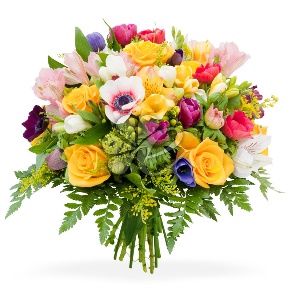 
Dla tych osób tak miłych, co nas wiele nauczyły, W ten ich dzień wyjątkowy Na plastyce rysujemy balonik kolorowy; Na matematyce się staramy, Na j.polskim powtarzamy, Na muzyce wszyscy śpiewamy. Na przyrodzie kierunki już znamy, Na angielskim sprzeczek nie mamy, Na wf-ie się ścigamy, Na technice radę damy, Na historii daty poznamy, Na informatyce problemów nie mamy! I wierszyk ten kończymy, Czego chcecie Wam życzymy!      Ola Rosińska kl. 4e     (w imieniu redakcji Mardziak) 12 października w naszej szkole odbyło się uroczyste ślubowanie klas pierwszych. Pierwszoklasiści 
w obecności Pani Dyrektor oraz gości spoza szkoły, 
a także innych nauczycieli i rodziców uroczyście zaprezentowali swoją gotowość do bycia uczniem Szkoły Podstawowej nr 63 im. Zawiszy Czarnego. Nasi młodsi koledzy przedstawili program artystyczny 
pt. "Jestem uczniem, jestem Polakiem", nawiązujący 
do piękna naszej ojczyzny. Miło było w myślach 
i wspomnieniach znów powrócić do I klasy. 
Życzymy naszym pierwszoklasistom wielu sukcesów!

                                                                  Redakcja Mardziak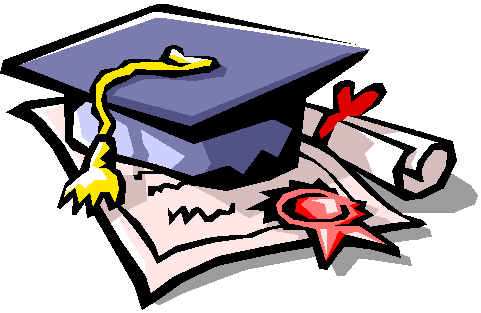 ZAWISZA CZARNY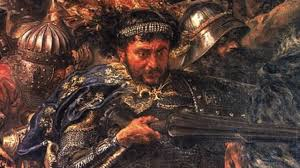 Data narodzin: nieznana Data śmierci: 1428 r.Zawisza był wielkim, dzielnym, honorowym człowiekiem 
oraz pierwszym polskim celebrytom.Wyróżniał się nie tylko ogromną siłą, ale także umiejętnością posługiwania się bronią.Był wzorem cnót, odwagi, męstwa, zdyscyplinowania, prawości 
i szlachetności, stąd wzięło się powiedzenie „Polegaj jak 
na Zawiszy”.Brał udział w Bitwie pod Grunwaldem - jednej z największych bitew w historii Europy, stoczonej na polach pod Grunwaldem 15 lipca 1410 r.Jestem dumna z tego, że Zawisza Czarny, uznawany za wzór rycerza, jest patronem naszej szkoły. Ola Skiba, kl. IVc
Uporządkuj w kolejności rosnącej i przeczytaj hasło:1+0=__ P                 6+6=__ W                  10+9=__ K5+4=__ R                            3+2=__I                  7+7=__ Z4+3=__ E                      7+6=__ S                  8+8=__ A10+10=__ I                 Opracowała: Blanka Balcerek  kl. 3a


Nosisz w nim przybory szkolne i książki.Piszesz w nim na lekcjach.Nosisz je w piórniku, są kolorowe.Piszesz nim w ćwiczeniach.Służy do pisania.Ścierasz nią ołówek.
Opracowała: Alicja Ambrożewicz kl. 3a
K ą c i k  u  N a t a l k iCiekawostki z życia przyrody.
JESIEŃ W PRZYRODZIEJesień to piękna, kolorowa pora roku. Drzewa zmieniają kolor liści na żółty, złoty, rudy, brązowy i czerwony. Potem gubią liście 
i przygotowują się do zimowego odpoczynku.Jesienne kwiaty to wrzosy, chryzantemy, dalie, astry, aksamitki, pelargonie. 
W ogrodzie można przykryć cebulki kwiatów gałązkami świerkowymi.Zwierzęta także przygotowują się do zimy. Niedźwiedzie gromadzą tłuszcz pod skórą, aby mogły przetrwać zimę śpiąc w swojej norze. Niedźwiedzie, borsuki, świstaki, jeże, wiewiórki zapadają w sen zimowy. Nietoperze i owady zapadają w hibernację. Zapasy na zimę robią wiewiórki, krety. Lisom, zającom, sarnom, dzikom porasta cieplejsze, gęste futro.Niektóre zwierzęta trzeba jednak dokarmiać, bo nie poradziłyby sobie zimą.Niektóre ptaki odlatują na zimę do ciepłych krajów: bociany, słowiki, jaskółki, wilgi, kukułki, dudki, kraski. Te, które pozostają należy dokarmiać.Maja Stefańczuk kl. 3a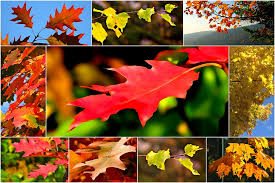 Planeta, na której mieszkamy.Siadamy na niej podczas spaceru w parku.Owoce dębu.Owoce kasztanowca.Miejsce, gdzie zbieramy grzyby.Jeden z jesiennych miesięcy.Liliowo-fioletowe kwiaty kwitnące we wrześniu w lesie.Miesiąc szarugi jesiennej.Roślinożerne zwierzę leśne.Zielone, okrągłe warzywo liściaste.Najpopularniejszy polski owoc.Drzewo, które jesienią ma czerwone korale.Zbieramy je w sadzie.Miejsce, gdzie rosną drzewa owocowe.Spadają z drzew jesienią.Kolczaste zwierzątko leśne.Pierwszy miesiąc jesieni.                                      Opracował :Stanisław Bogusz kl. 3a

Kupon konkursowy
Rozwiązanie krzyżówki:……………………………………………………………………………………………………………………………Imię i nazwisko: ......................................Klasa: .................  
Kupony prosimy wrzucać do urny „Mardziaka” do 16.11.2018 r.„Michał Szpak”Michał Szpak urodził się 26 listopada 1990 roku w Jaśle, tam również 
w wieku 9 lat zadebiutował na scenie, gdzie zdobył nagrodę podczas konkursu pastorałek w Miejscowym Domu Kultury, a niedługo potem zaczął śpiewać w lokalnym chórze.W 2011 roku wystąpił w programie "X Factor" , gdzie zajął drugie miejsce. Od tamtej pory jego kariera nabrała tempa,  a on sam stał się bardzo rozpoznawalny dzięki  swojemu dość kontrowersyjnemu wizerunkowi. W 2013 roku wygrał Festiwal Piosenki Rosyjskiej              w Zielonej Górze. Kilkakrotnie stanął też na deskach Opolskiego amfiteatru, a w 2015 roku wygrał tam 52 Krajowy Festiwal Polskiej Piosenki w kategorii Super Premier.  Michał Szpak  w 2016 r. reprezentował również nasz kraj w 61 konkursie Eurowizji,  gdzie ostatecznie zajął 8 miejsce. Artysta ma na swoim koncie również wiele innych nagród np. Gwiazdy Plejady za Osobowość Roku, Super Jedynki - Super Artysta, Róże Gali czy Telekamerę za najlepszego Jurora.Szpak to obecnie jeden z najbardziej znanych i utalentowanych polskich wokalistów w Polsce, poza licznymi występami w telewizji, 
na festiwalach i koncertach ma na swoim koncie również dwie płyty: 
"Byle być sobą" wydaną w 2015 roku, która ma status podwójnej platyny i "Dreamer" wydaną w 2018 roku oraz 11 singli.			Opracowała:  Zuzanna Kuśmierowska kl. 3a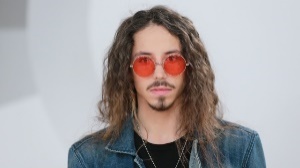 liczbylitery1234561234567891011121314151617